Проект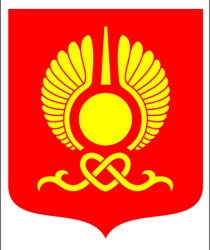 РОССИЙСКАЯ ФЕДЕРАЦИЯРЕСПУБЛИКА ТЫВАХУРАЛ ПРЕДСТАВИТЕЛЕЙ ГОРОДА КЫЗЫЛАПОСТАНОВЛЕНИЕ__________ года                             г. Кызыл                                                 № О присвоении звания «Почетный гражданин города Кызыла»	За особо выдающиеся заслуги перед городом Кызылом, в соответствии с Положением о почетных званиях и наградах города Кызыла, утвержденным решением Хурала представителей города Кызыла от 8 сентября 2009 года № 134, Положением о звании «Почетный гражданин города Кызыла», утвержденным решением Хурала представителей города Кызыла от 09 сентября 2015 года № 170, руководствуясь Уставом городского округа «Город Кызыл Республики Тыва», принятым решением Хурала представителей города Кызыла от 05 мая 2005 года № 50, на основании протокола заседания комиссии по наградам города Кызыла от _________ № ___, на основании протокола №2 счетной комиссии об итогах тайного голосования от __ августа 2022 года, Хурал представителей города Кызыла ПОСТАНОВИЛ:1. Присвоить звание «Почетный гражданин города Кызыла» в 2022 году _______________. 2. Провести торжественную церемонию чествования нового Почетного гражданина города Кызыла в рамках празднования Дня города в 2022 году.3. Направить настоящее решение в мэрию города Кызыла для занесения в Книгу почетных граждан города Кызыла и обеспечения социальных гарантий, установленных Положением о звании «Почетный гражданин города Кызыла».4. Опубликовать настоящее постановление на официальном сайте органов местного самоуправления городского округа «Город Кызыл Республики Тыва».5. Контроль за исполнением настоящего постановления возложить на мэрию города Кызыла.6. Настоящее постановление вступает в силу со дня его принятия.Глава-Председатель Хурала представителей города Кызыла                                                           И.В. Казанцева